Standard Operating Procedures		Central Massachusetts Regional Stormwater Coalition SOP 19: Operations and Maintenance of Parks and Open SpacesInventory of Municipal Parks and Open Spaces##MUNICIPALITY, MassachusettsJune 2019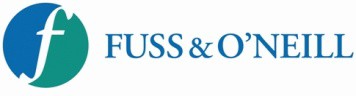 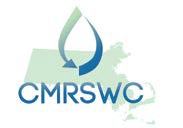 Name of Park/Open SpaceLocationManager/Contact – Name, Position, Department, Phone NumberPotential Stormwater Pollutant Sources (e.g., trash containers, fertilizers, fuel)